Основни глаголски времиња Да се потсетиме !Глаголите  се зборови кои означуваат дејство или состојба.Граматички категории на глаголот: лице, број, време и вид.А. Категорија времеСо оваа категорија се определува времето кога се врши дејството.Времето се определува според моментот на соопштувањето,а тоа е сегашниот момент.Основни глаголски времиња се:               А1. Сегашно време(дејството се случува во моментот на зборувањето)Пр.Јас играм со топка.( Читам)          Еднина                                   МножинаЈас читам                              1. Ние читамеТи читаш                               2. Вие читатеТој/ таа/ тоа чита               3. Тие читаатА2. Минато време(дејството се случува пред моментот на зборувањето)Пр.Јас играв со топка.( Читам)       Еднина                                       МножинаЈас читав                              1. Ние читавмеТи читаше                            2. Вие читавтеТој/ таа/ тоа читаше         3. Тие читааА3. Идно време(дејството ќе се случува по моментот на зборувањето)Пр.Јас ќе играм со топка.( Читам)       Еднина                                     МножинаЈас ќе читам                      1. Ние ќе читамеТи ќе читаш                      2. Вие ќе читатеТој/ таа/ тоа ќе чита      3. Тие ќе читаатB. Вежби 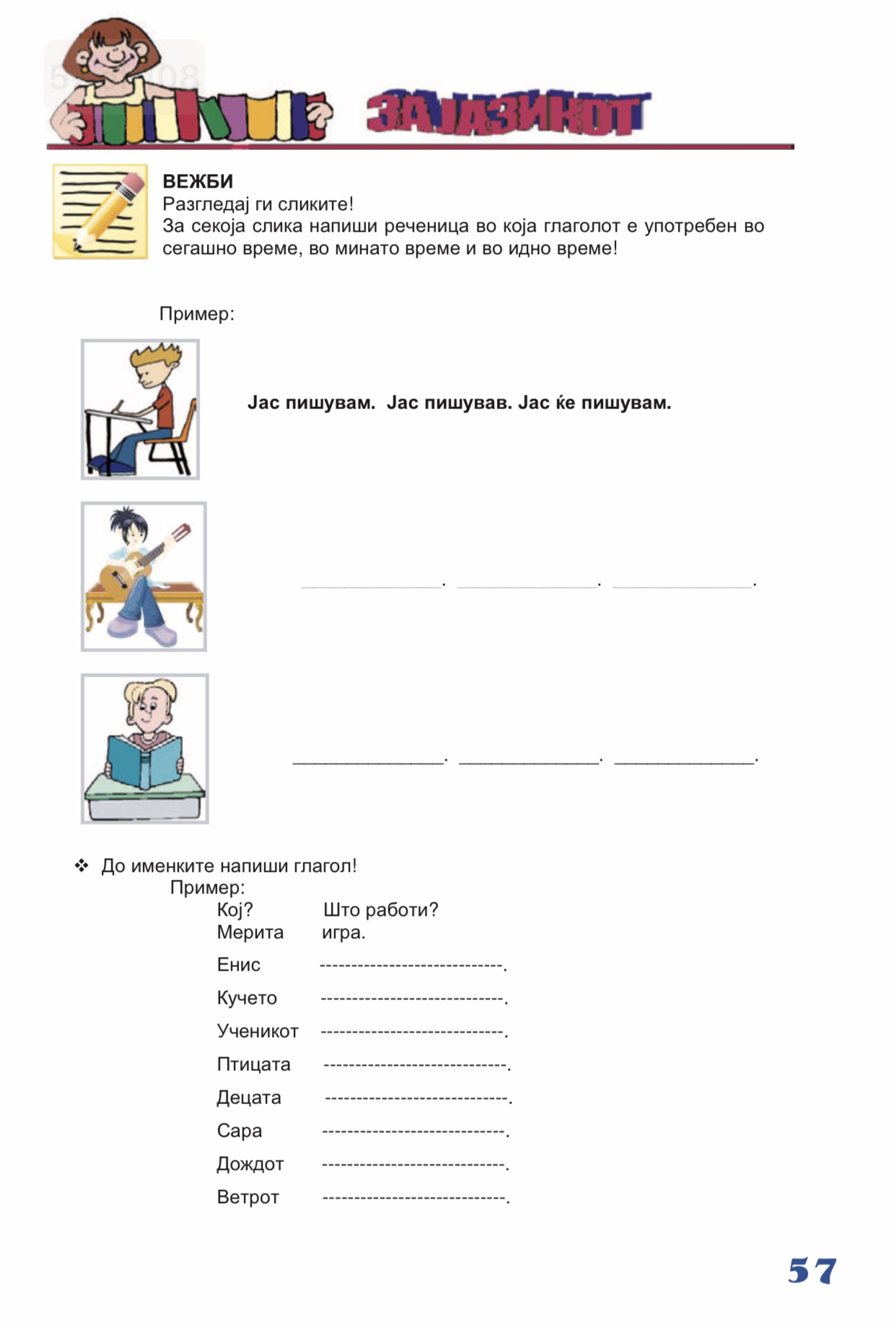 Ви посакувам успешна работа.